AKTIVNOST: MOJ PLAN ZA LJETOOPIS AKTIVNOSTI:STIŽE NAM LJETO!!!U OVAJ OKVIR SA SUNCIMA ILI NA LIST PAPIRA NACRTAJ ŠTO ĆEŠ RADITI NA LJETNIM PRAZNICIMA. MOŽEŠ NACRTATI JEDNU ILI VIŠE AKTIVNOSTI. UŽIVAJ!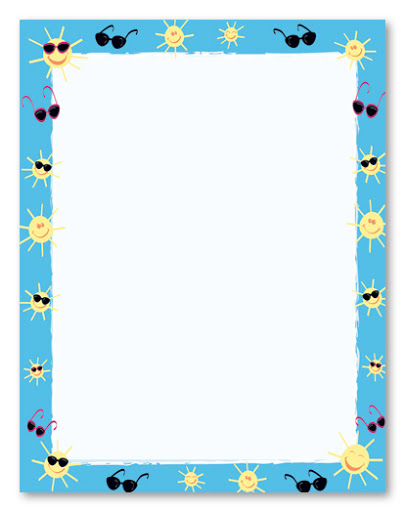 http://clipart-library.com